6月11日每日一练1.将人格分为内向型和外向型的是( )。   [单选题]正确率：45.45%2.针对某一方面的心理发展通过在同一时段内对不同年龄的儿童进行比较，迅速找到差异所在的方法，称为( )。   [单选题]正确率：45.45%3.教师在教学过程中，对正在进行的教学活动进行不断的自我认识和反思能力是( )。   [单选题]正确率：63.64%4.在对学生进行心理辅导时，常使用的ABCDE治疗法属于( )。   [单选题]正确率：63.64%5.考试前夜出现失眠现象，这种失眠属于( )。   [单选题]正确率：90.91%选项小计比例A.荣格 (答案)545.45%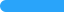 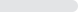 B.谢尔顿218.18%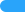 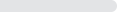 C.威特金218.18%D.霍兰德218.18%选项小计比例A.横向比较研究 (答案)545.45%B.纵向跟踪研究654.55%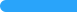 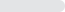 C.连续发生研究00%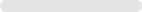 D.跨文化研究00%选项小计比例A.教学设计能力19.09%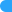 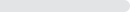 B.教学组织能力19.09%C.教学决策能力218.18%D.教学监控能力 (答案)763.64%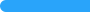 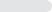 选项小计比例A.行为改变法19.09%B.认知改变法 (答案)763.64%C.精神分析法327.27%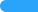 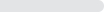 D.运动改变法00%选项小计比例A.失律性失眠19.09%B.假性失眠00%C.药物性失眠00%D.情境性失眠 (答案)1090.91%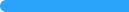 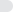 